Academy Action Plan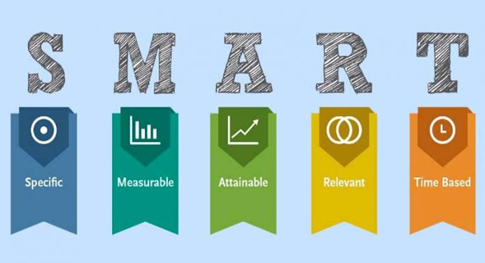 An academy action plan establishes goals and strategic actions to implement 
NAF’s design with fidelity for the continuous improvement of academy quality.Develop an Action PlanEvaluate the current Academy Assessment (AA) and NAFTrack reports to assess
fidelity and progress in implementing NAF’s educational design.Identify the standards of practice with AA scores less than or equal to 20 or other
scores designated for improvement to create a high-quality academy.Review NAF’s Strategic Action Planning Tool aligned with the AA and Quality Review Rubric.Develop or select SMART goals and strategic actions to achieve the designated standards of practice.Academy:Career Pathway:ELEMENTSSTANDARDS OF PRACTICEGOALSSTRATEGIC ACTION STEPS & ASSIGN ACADEMY TEAM MEMBERDEADLINEEVIDENCE OF SUCCESSAcademy Development & StructureAcademy Development & StructureAdvisory BoardAdvisory BoardCurriculum & InstructionCurriculum & InstructionWork-Based LearningWork-Based Learning